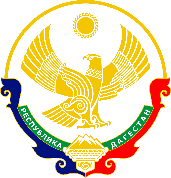 РЕСПУБЛИКА ДАГЕСТАНКарабудахкентский районМБОУ «Доргелинская СОШ№1»368534 с.Доргели ул.Садовая5, ИНН 0522011011, ОГРН 1020501303459, E-mail:Durgeli1@mail.ruГрафик дежурства работников в новогодние праздники.Директор                                                                                    Р.М.Джамаева№ФИО ДолжностьДатаПодпись1Джамаева Рашияханум МагомедаваловнаДиректор25.12.20203Абдурахмангаджиева Индият ХиласовнаЗам дир по ИКТ26.12.20203Арсаналигаджиев Магомедбашир ЛабазановичЗам дир по АХЧ27.12.20204Алигаджиева Рукият МагомедовнаЗам дир по УВР28.12.20205Багаутдинова Айзанат БайсонгуровнаЗам дир по УВР29.12.20206Закарьяева Патимат ЮсуповнаОрганизатор30.12.20207Арсаналигаджиев Магомедбашир ЛабазановичЗам дир по АХЧ31.12.20208Магомедов Акав АбдурахмановичРук.ОБЖВоенрук01.01.20219Хидриева Кистаман БайсонгуровнаПсихолог ст.классов02.01.202110Шугаибова Нурият АдильхановнаПедагог-социолог03.01.202111Магомедов Акав АбдурахмановичРук.ОБЖВоенрук04.01.202112Джамаева Рашияханум МагомедаваловнаДиректор05.01.202113Абдурахмангаджиева Индият ХиласовнаЗам дир по ИКТ06.01.202114Койчакаев Хасмагомед КойчакаевичМетодист07.01.202115Алигаджиева Рукият МагомедовнаЗам дир по УВР08.01.202116Багаутдинова Айзанат БайсонгуровнаЗам дир по УВР09.01.202117Яхьяева Разияханум ШугаибовнаПсихолог нач.классов10.01.2021